Form HUD-9910, TITLE. “Office of Housing Counseling- Agency Performance Review”LOCATIONCURRENT TEXTREVISED TEXTTitle	Biennial Performance ReviewOffice of Housing Counseling-Agency Performance ReviewOriginally there were 12 questionsProposed revisions reduce to 6 questionsPage 1, Part A, #3Is the agency maintaining personnel activity reports in compliance with OMB Circular 122?  Provide supporting documentation.Is the agency maintaining personnel activity reports in compliance with 2 C.F.R. 200.430(i)?  Provide supporting documentation.Page 1, Part A, #4Does the grantee or sub-grantee, if applicable, have source documentation of costs (invoices, cancelled checks, salary reports, etc.) to support all request for reimbursements under the HUD Housing Counseling grant?Does the source documentation show that all reimbursed costs are actual and proper? If no, list the questioned costs and reason for possible exclusion in the comments boxPage 1, Part A, # 5Are indirect costs assessed to the grant(s)?  Obtain copy of approval.DELETEDPage 1, Part A, # 5aIf yes, was the indirect cost rate approved by a federal agency?DELETEDPage 1, Part A, #5bIf indirect costs are included in the voucher request(s), are they different from what was approved?DELETEDPage 1, Part A, #6Is there evidence that the total housing counseling budget reported is accurate and consistent with leveraged funds and program income documented in the grant application, if applicable? Provide support of all leveraged funds.DELETEDPage 2, Part A, #7Do CMS client notes or other client documentation support counselor hours billed and/or reported to the HUD Housing Counseling grant?Revised numbering to #5Page 2, Part A, #8Does client and group education client documentation support the average hours for counseling and education activities stated in the grant application work plan?DELETEDPage 2, Part A, # 9Is the agency complying with reporting requirements of the grant agreement?DELETEDPage 2, Part A, #Is the agency complying with its proposed or revised work plan(s) submitted for the grant award(s)?DELETEDPage 2, Part A, Maintaining  Approval Criteria, # 	LANGUAGE ADDED: Does the agency maintain policies to screen for ineligible participants, including the agency's directors, partners, officers, principals, or employees?	Renumbered as #9Page 7, Part B, Question #82Did the agency experience any of the following changes?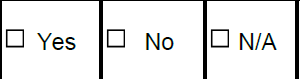 Responses of Yes, No, and N/A with checkboxes have been removed since line 82 is not a question line.  Subsequent bullets follow underneath line 82. 